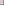 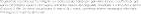 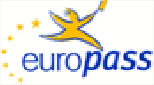 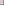 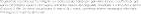 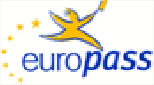 Curriculum Vitae EuropassInformazioni PersonaliNome e CognomeIndirizzo Telefono E-mailNazionalità Data di nascitaPaolo CelentaniEsperienza Professionale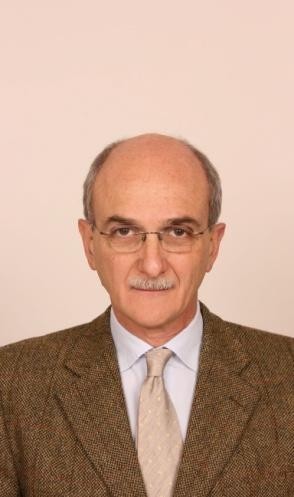 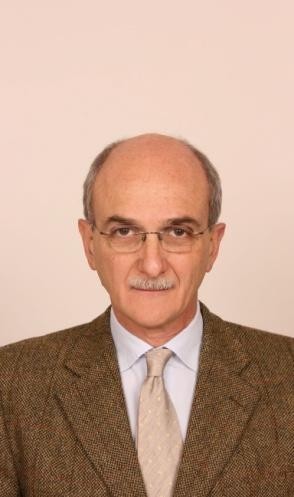 Date (da -a) Nome e indirizzo del datore di lavoroTipo di attività o settorePosizione ricoperta Principali attività e responsabilitàPaolo Celentani è Partner fondatore di Mode Consulting, di cui è leader del settore Trasporti e Logistica.Dopo 15 anni di gestione e consulenza nei settori dell’alimentare e della distribuzione moderna, ha intrapreso un lungo ciclo manageriale all’interno delle Ferrovie dello Stato Italiane, dove ha ricoperto diversi ruoli apicali ed ha maturato una vasta competenza sui temi della pianificazione, dei trasporti e della logistica. Dal 2008 opera come esperto internazionale di capacity building istituzionale su tematiche di logistica di filiera e di valorizzazione dei territori.16.10.2011 – presenteMODE Consulting S.r.l., Roma, Italia Consulenza direzionalePartner- leader del Settore Trasporti e logisticaPrincipali progetti:Advisor del Ministro dei Trasporti della Repubblica Federale dell’Etiopia per l’intervento di capacity building a beneficio delle strutture del Ministero. Donor: The World Bank. Periodo: 01 2018 - presenteSupporto ai produttori di vino nazionali che utilizzano fondi comunitari per la promozione dei prodotti sui mercati terzi: supporto al business planning, e assistenza al monitoraggio e alla valutazione di efficacia : periodo 5.2016- presenteServizio ferroviario del Corridoio Roma- Aeroporto Fiumicino: analisi tecnica ed istituzionale (Protos S.p.A) – Esperto infrastruttura ferroviaria;Periodo: 8.1.2016-20.3.2016Strategic planning process design for the Ethiopian Railway Corporation (Italferr S.p.A.) - Task leader; periodo: 17.7.2015-17.3.2016Autorizzo il trattamento dei dati personali ai sensi del D. L. 30 giugno 2003, n. 196. Roma, 04/09/2023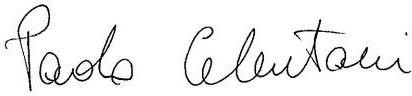 Preparation of a Complete RFP with Terms of Reference, the Evaluation of the Bid Documents, and the Preparation of the Contract Document to be signed for the procurement of a Management Services Contractor for the Addis-Ababa Djibouti Railway Line, (Italferr SpA) - Team leader;period: 1.11.2014-15.4.2016Technical Assistance to Ethiopian Railways (ERC) for Railway Operations and Maintenance (O&M), Legal Framework, (Italferr SpA) - Team leader;period:13.2.2014-13.11.2014New railway concessions in Brazil. Technical assistance to a potential bidder (Italferr SpA) –infrastructure and concession expert;period: 1.10.2013-10.2.2014Servizi ferroviari tra l’Interporto Bologna (Italia) e la Polonia: nuova concezione e pre-fattibilità (Fondazione ITL);1.7.2013-10.11.2013Assistance to restructuring of Serbian Railways. Asset management plan. – Asset Management key expert (PricewaterhouseCoopers Italy)period. 1.4.2013-27.11.2013Servizi intermodali terrestri per il porto di Ravenna (Italia): stato dell’arte e condizioni di sviluppo(Fondazione ITL) periodo; 10.9.2012-12.3.2013Arab Railway Network Study: Action Plan and Implementation Strategy (Italferr SpA).- rail expert; Period:13.6.2012-20.11.2012Date (da -a)30.7.2008 -30.10.2011Nome e indirizzo del datore di lavoroEgyptian National Railways (ENR), il Cairo, EgittoTipo di attività o settoreSocietà Ferroviaria dello Stato EgizianoPosizione ricopertaCo-ChairmanPrincipali attività e responsabilità(con qualifica di dirigente ferroviario)Leader del team di manager italiani ai vertici di ENR in posizione di “shadow managers” in virtù dell’accordo bilaterale di cooperazione e assistenza tecnica tra Italia ed EgittoGestione del processo di riforma istituzionale e di ristrutturazione di ENRInterazione con la World Bank per i progetti di rinnovo dell’armamento e di up-grading del segnalamentoDefinizione di nuovi standards per la manutenzione e riqualificazione dell’infrastrutturaDefinizione della filiera logistica dei prodotti primari (granaglie e zucchero)Pianificazione della rete di dry ports dell’Egitto e promozione del modello di asset managementSupporto al programma di valorizzazione delle stazioni di Cairo Ramses e AlexandriaDate (da -a)12.9.2006 -30.7.2008Nome e indirizzo del datore di lavoroTrenitalia S.p.A., Roma, ItaliaTipo di attività o settorePrimo operatore ferroviario in Italia di proprietà di Ferrovie dello Stato ItalianePosizione ricopertaResponsabile marketing e sviluppo servizi – Divisione Cargo (con qualifica di dirigente ferroviario)Principali attività e responsabilitàRi-definizione del reticolo degli scali merci, in accordo con le linee guida di RFIDefinizione delle tariffe e degli schemi di contrattoGestione del sistema di gestione della qualità basato sugli standard ISO 9000Date (da -a)12.4.2005-12.9.2006Nome e indirizzo del datore di lavoroFerrovie Real Estate S.p.a. Roma, ItaliaTipo di attività o settoreGestione e sviluppo immobiliare in ItaliaPosizione ricopertaResponsabile dei Progetti Strategici(con qualifica di dirigente ferroviario)Principali attività e responsabilitàDefinizione ed attuazione di programmi di dismissioni immobiliari e di valorizzazione degli assets societari;Riutilizzo e valorizzazione delle linee ferroviarie dismesseDate (da -a)3.2.2005 -2.4.2006Nome e indirizzo del datore di lavoroLogistica S.a., Parigi, FranciaTipo di attività o settoreSocietà trasporto ferroviario merciPosizione ricopertaMembro del Consiglio di AmministrazionePrincipali attività e responsabilitàPartecipazione alla gestione delle attività societarie (Trasporto intermodale mediante “Autostrada ferroviaria”attraverso le AlpiDate (da -a)10.7.2003 -12.4.2005Nome e indirizzo del datore di lavoroOmnia logistica S.p.A., Roma, ItaliaTipo di attività o settoreSocietà di Trasporto e Distribuzione, leader in Italia della logistica nei beni di consumoPosizione ricopertaPresidente del Consiglio di AmministrazionePrincipali attività e responsabilitàSupervisione e coordinamento del processo di turnaround societario. Raggiungimento del risanamento economico della Società.Date (da -a)30.05.2000 12.04-2005Nome e indirizzo del datore di lavoroTrenitalia S.p.A., Roma, ItaliaTipo di attività o settorePrimo operatore ferroviario in Italia di proprietà di Ferrovie dello Stato ItalianePosizione ricopertaDirettore della Direzione Centrale Strategia(con qualifica di dirigente ferroviario)Principali attività e responsabilitàSupporto al CEO nella definizione della strategia aziendaleSviluppo strategie per l’ingresso in nuove aree di businessDefinizione delle basi contrattuali per obblighi di servizio con lo Stato Italiano e le Autorità RegionaliDisegno dei processi di relazione con RFI per l’acceso alla rete (performance Regime e Prospettoinformativo della Rete)Realizzazione dello studio di traffico passeggeri per l’Alta Velocità Torino-LioneNegoziazione con le competenti autorità Ministeriali del regime di regolazione delle tariffe passeggeriDate (da -a)9.10.1999 -30.05.2000Nome e indirizzo del datore di lavoroFerrovie dello Stato Italiane S.p.A., Roma, ItaliaTipo di attività o settoreSocietà Ferroviaria dello Stato ItalianoPosizione ricopertaResponsabile del Dipartimento Centrale di Strategia e Innovazione(con qualifica di dirigente ferroviario)Principali attività e responsabilitàDefinizione delle tariffe d’accesso all’infrastruttura e dei relativi algoritmi; interlocuzione con le istituzionicompetenti per la loro approvazioneDefinizione del sistema dei survey di Customer satisfaction per i servizi passeggeri ed infrastrutturaContribuzione alla nascita della società per la valorizzazione delle stazioni ferroviarie (Grandi Stazioni s.p.a.)Date (da -a)1.09.1997 -9.10.1999Nome e indirizzo del datore di lavoroFerrovie dello Stato Italiane S.p.A., Roma, ItaliaTipo di attività o settoreSocietà Ferroviaria dello Stato ItalianoPosizione ricopertaResponsabile della Funzione Strategie(con qualifica di dirigente ferroviario)Principali attività e responsabilitàdefinizione del piano di ristrutturazione e sviluppo del periodo 1999-2003, punto di partenza per la creazione di Trenitalia e di RFIpartecipazione alla task force per la separazione tra trasporto e infrastruttura come task leader della parte infrastrutturamembro del team di negoziazione con il Ministero dei Trasporti per il rinnovo dell’Atto di concessione eper la definizione del Contratto di ProgrammaDate (da -a)1.04.1994 – 1.09.1997Nome e indirizzo del datore di lavoroFerrovie dello Stato Italiane S.p.A., Roma, ItaliaTipo di attività o settoreSocietà Ferroviaria dello Stato ItalianoPosizione ricopertaManager dell’Unità di pianificazione strategica(con qualifica di dirigente ferroviario)Principali attività e responsabilitàContribuzione alla definizione della riforma ferroviaria a livello istituzionale, economico e managerialepartecipazione alla valutazione del Progetto PPP di TAV SpA (Progetto Linea Alta Velocità Milano –Napoli)Costituzione del modello si simulazione per il piano strategico del gruppo FSDate (da -a)1985 - 1994Nome e indirizzo del datore di lavoroRESI Management s.r.l., Napoli, ItaliaTipo di attività o settoreSocietà di ConsulenzaPosizione ricopertaConsulente Senior e, dal 1991, PartnerPrincipali attività e responsabilitàDefinizione e sviluppo dei progetti di consulenza nelle aree di marketing, strategia, retailing, localizzazione, analisi, modelli di previsione e pianificazione per società e organismi pubbliciDate (da -a)1980 - 1985Nome e indirizzo del datore di lavoroSME S.p.A., Napoli, ItaliaTipo di attività o settoreImpresa leader nell’industria alimentare e della distribuzione modernaPosizione ricopertaBusiness Analyst all’interno della Direzione PianificazionePrincipali attività e responsabilitàRicerche e studi sull’industria alimentare, sulla distribuzione e sul turismoGestione dell’Osservatorio economicoDisegno, realizzazione e gestione di un modello di monitoraggio delle quote di mercatoEsperienze accademiche2014-presente, Membro del Comitato Scientifico del Master in Trasporti e Logistica, Università di Roma Tor Vergata, Italia2012-presente, Coordinatore Didattico ANCI (Associazione Nazionale Comuni d’Italia)Scuola per giovani Amministratori: ruolo: definizione delle materie del programma e dei progetti da svolgere2011-2012, Visiting Professor, Materia d’insegnamento: Inland Transportation and processes organization Arab Academy for Science, technology and maritime transport, Cairo, Egypt Master in International Trade and Logistics2006 – 2008, Appointed Professor, Materia d’insegnamento: Economia dei Trasporti,Corso di Laurea in Economia, Università di Roma Tor Vergata, Italia1997 – 2006, Professore, Materia d’insegnamento: Lo sviluppo delle Risorse Umane per l’implementazione destrategia,Guglielmo Tagliacarte Management School, Master in Sviluppo economico per il settore dei servizi, Istituto Tagliacarne, Roma, Italia1996 – 2006, Maitre de Conférences Materia d’insegnamento: Railways organizationHaute Ecole de Commerce de Paris - HEC Business School, Executive Education Program, HEC Paris, France2000 – 2001 Appointed Professor, Materia d’insegnamento:: Management delle imprese di trasportoMaster in Diritto ed Economia dei Trasporti, Università di Roma la Sapienza, Italia1999 – 2000 Appointed Professor, Materia d’insegnamento:: Economia e Management delle ImpresePubblicheMaster in Economia e Diritto delle Imprese Pubbliche, Università di Salerno, Salerno, Italia1994 – 1995, Appointed Professor, Materia d’insegnamento: MarketingEconomia e Gestione del Settore Turistico, Corso di Laurea in Economia, Università di Salerno, Benevento, Italia1991 – 1994, Appointed Professor, Materia d’insegnamento: Economia IndustrialeCorso di Laurea in Business, Università di Salerno, Salerno, Italia1990 – 1994, Professore e Coordinatore del Gruppo di Progetto, Materia d’insegnamento: EconomiaIndustriale e Analisi Competitiva, I, II e III MBASTOA’ Business School, Ercolano (NA), Italia1985 – 1989, Borsa di Studio Onoraria, Materia d’insegnamento: Tecnica Industriale e Commerciale,Dipartimento di Economia e Commercio, Università di Napoli Federico II, ItaliaEducazione e formazioneDate (da - a)2005IstitutoUniversità della California del Sud – Marshall School of Business, Los Angeles, USATitolo di studioRoss Program in Real EstateDate (da - a)1989IstitutoBocconi School of Management – SDA, Milano, ItaliaTitolo di studioAlumnus del International Teachers Program (ITP)Date (da - a)1980 - 1981IstitutoCentro di ricerche e studi Economico.agrarie per il Mezzogiorno Università Federico II, Napoli, ItaliaTitolo di studioAlumnusDate (da - a)1974 - 1979IstitutoFacoltà di Economia e Commercio, Università Federico II, Napoli, ItaliaTitolo di studioLaurea (cum Laude) in Economia e Commercio (a ciclo unico)Competenze e capacità personaliLingua madreItalianoAltre lingueInglese, FranceseInglese FranceseComprensione	Parlato	ScrittoAvanzato	Avanzato	AvanzatoIntermedio	Intermedio	PrincipianteMembership2013-presente – SIPOTRA’ Società Italiana di Politica dei Trasporti 2011- 2014 Associazione Italiana degli Economisti dei Trasporti 2006 - 2008 Freight leaders Club, Milano, Italia2006 - 2008 Ministero Italiano delle Infrastrutture e Dei Trasporti, “Consulta Nazionale per l ’autotrasporto e la logistica“2000 - 2005 Union International des Chemins de Fer (UIC), Membro per l’Europa nel “World Committee“